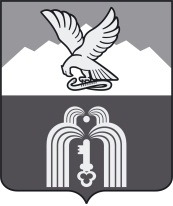 Российская ФедерацияР Е Ш Е Н И ЕДумы города ПятигорскаСтавропольского краяО внесении изменений в решение Думы города Пятигорска «О бюджете города-курорта Пятигорска на 2016 год»В соответствии с Бюджетным кодексом Российской Федерации, Федеральным законом «Об общих принципах организации местного самоуправления в Российской Федерации», Уставом муниципального образования города-курорта Пятигорска, Положением о бюджетном процессе в городе-курорте Пятигорске,Дума города ПятигорскаРЕШИЛА:1.Внести в решение Думы города Пятигорска от 24 декабря 2015 года № 51-63РД «О бюджете города-курорта Пятигорска на 2016 год» следующие изменения:1) в пункте 1:в абзаце втором цифры «3 736 178 747,57» заменить цифрами «3 736 029 801,67»; в абзаце третьем цифры «4 232 294 832,98» заменить цифрами «4 232 145 887,08»;2) в пункте 5 цифры «2 379 580 465,31» заменить цифрами«2 379 431 519,41»;3) приложение 1 изложить в редакции согласно приложению к настоящему решению;4) в приложении 5 строки:изложить в следующей редакции:5) в приложении 6 строки:изложить в следующей редакции:6) в приложении 7 строки:изложить в следующей редакции:7) в приложении 8 строки:изложить в следующей редакции:2. Организацию и контроль за исполнением настоящего решения возложить на администрацию города Пятигорска.3. Обнародовать настоящее решение путем размещения на официальном сайте муниципального образования города-курорта Пятигорска в информационно-телекоммуникационной сети «Интернет».4. Настоящее решение вступает в силу со дня его обнародования.ПредседательДумы города Пятигорска                                                                 Л.В. ПохилькоГлава города Пятигорска                                                                    Л.Н. Травнев29 декабря 2016г.№ 47 – 6 РДПРИЛОЖЕНИЕк решению Думы города Пятигорскаот 29 декабря 2016 года № 47 – 6 РДИСТОЧНИКИфинансирования дефицита бюджета и погашения долговых обязательств города-курорта Пятигорска на 2016 годв рубляхУправляющий деламиДумы города Пятигорска                                                         В.А. Веретенников«000 2 00 00000 00 0000 000«000 2 00 00000 00 0000 000БЕЗВОЗМЕЗДНЫЕ ПОСТУПЛЕНИЯ2 378 046 188,55000 2 02 00000 00 0000 000000 2 02 00000 00 0000 000БЕЗВОЗМЕЗДНЫЕ ПОСТУПЛЕНИЯ ОТ ДРУГИХ БЮДЖЕТОВ БЮДЖЕТНОЙ СИСТЕМЫ РОССИЙСКОЙ ФЕДЕРАЦИИ2 379 580 465,31000 2 02 02000 00 0000 151000 2 02 02000 00 0000 151Субсидии бюджетам бюджетной системы Российской Федерации (межбюджетные субсидии)598 379 686,81000 2 02 02999 04 0000 151000 2 02 02999 04 0000 151Прочие субсидии бюджетам городских округов45 958 892,966032 02 02999 04 1166 151Прочие субсидии бюджетам городских округов (реализация мероприятий по проведению обустройства курортной зоны и объектов туристического назначения в городах-курортах Ставропольского края)20 000 000,00ВСЕГО ДОХОДЫВСЕГО ДОХОДЫВСЕГО ДОХОДЫ3 736 178 747,57»«000 2 00 00000 00 0000 000«000 2 00 00000 00 0000 000БЕЗВОЗМЕЗДНЫЕ ПОСТУПЛЕНИЯ2 377 897 242,65000 2 02 00000 00 0000 000000 2 02 00000 00 0000 000БЕЗВОЗМЕЗДНЫЕ ПОСТУПЛЕНИЯ ОТ ДРУГИХ БЮДЖЕТОВ БЮДЖЕТНОЙ СИСТЕМЫ РОССИЙСКОЙ ФЕДЕРАЦИИ2 379 431 519,41000 2 02 02000 00 0000 151000 2 02 02000 00 0000 151Субсидии бюджетам бюджетной системы Российской Федерации (межбюджетные субсидии)598 230 740,91000 2 02 02999 04 0000 151000 2 02 02999 04 0000 151Прочие субсидии бюджетам городских округов45 809 947,066032 02 02999 04 1166 151Прочие субсидии бюджетам городских округов (реализация мероприятий по проведению обустройства курортной зоны и объектов туристического назначения в городах-курортах Ставропольского края)19 851 054,10ВСЕГО ДОХОДЫВСЕГО ДОХОДЫВСЕГО ДОХОДЫ3 736 029 801,67»;«Жилищно-коммунальное хозяйство05544 254 382,00Благоустройство0503332 873 775,00Муниципальная программа города-курорта Пятигорска «Модернизация экономики, развитие малого и среднего бизнеса, курорта и туризма, энергетики, промышленности и улучшение инвестиционного климата»05031128 456 326,00Подпрограмма «Развитие курорта и туризма в городе-курорте Пятигорске на 2014-2019 годы»050311228 456 326,00Основное мероприятие «Повышение доступности туризма в городе Пятигорске и развитие его инфраструктуры»05031120128 456 326,00Реализация мероприятий по проведению обустройства курортной зоны и объектов туристического назначения в городах-курортах Ставропольского края за счет средств краевого бюджета0503112017727020 000 000,00Предоставление субсидий бюджетным, автономным учреждениям и иным некоммерческим организациям0503112017727060020 000 000,00Всего4 232 294 832,98»«Жилищно-коммунальное хозяйство05544 105 436,10Благоустройство0503332 724 829,10Муниципальная программа города-курорта Пятигорска «Модернизация экономики, развитие малого и среднего бизнеса, курорта и туризма, энергетики, промышленности и улучшение инвестиционного климата»05031128 307 380,10Подпрограмма «Развитие курорта и туризма в городе-курорте Пятигорске на 2014-2019 годы»050311228 307 380,10Основное мероприятие «Повышение доступности туризма в городе Пятигорске и развитие его инфраструктуры»05031120128 307 380,10Реализация мероприятий по проведению обустройства курортной зоны и объектов туристического назначения в городах-курортах Ставропольского края за счет средств краевого бюджета0503112017727019 851 054,10Предоставление субсидий бюджетным, автономным учреждениям и иным некоммерческим организациям0503112017727060019 851 054,10Всего4 232 145 887,08»;«Муниципальное учреждение «Управление архитектуры, строительства и жилищно-коммунального хозяйства администрации города Пятигорска»6031 350 955 486,49Жилищно-коммунальное хозяйство60305542 013 528,00Благоустройство6030503332 873 775,00Муниципальная программа города-курорта Пятигорска «Модернизация экономики, развитие малого и среднего бизнеса, курорта и туризма, энергетики, промышленности и улучшение инвестиционного климата»60305031128 456 326,00Подпрограмма «Развитие курорта и туризма в городе-курорте Пятигорске на 2014-2019 годы»603050311228 456 326,00Основное мероприятие «Повышение доступности туризма в городе Пятигорске и развитие его инфраструктуры»60305031120128 456 326,00Реализация мероприятий по проведению обустройства курортной зоны и объектов туристического назначения в городах-курортах Ставропольского края за счет средств краевого бюджета6030503112017727020 000 000,00Предоставление субсидий бюджетным, автономным учреждениям и иным некоммерческим организациям6030503112017727060020 000 000,00Всего4 232 294 832,98»«Муниципальное учреждение «Управление архитектуры, строительства и жилищно-коммунального хозяйства администрации города Пятигорска»6031 350 806 540,59Жилищно-коммунальное хозяйство60305541 864 582,10Благоустройство6030503332 724 829,10Муниципальная программа города-курорта Пятигорска «Модернизация экономики, развитие малого и среднего бизнеса, курорта и туризма, энергетики, промышленности и улучшение инвестиционного климата»60305031128 307 380,10Подпрограмма «Развитие курорта и туризма в городе-курорте Пятигорске на 2014-2019 годы»603050311228 307 380,10Основное мероприятие «Повышение доступности туризма в городе Пятигорске и развитие его инфраструктуры»60305031120128 307 380,10Реализация мероприятий по проведению обустройства курортной зоны и объектов туристического назначения в городах-курортах Ставропольского края за счет средств краевого бюджета6030503112017727019 851 054,10Предоставление субсидий бюджетным, автономным учреждениям и иным некоммерческим организациям6030503112017727060019 851 054,10Всего4 232 145 887,08»;«Муниципальная программа города-курорта Пятигорска «Модернизация экономики, развитие малого и среднего бизнеса, курорта и туризма, энергетики, промышленности и улучшение инвестиционного климата»1144 188 808,60Подпрограмма «Развитие курорта и туризма в городе-курорте Пятигорске на 2014-2019 годы»11228 885 686,00Всего:4 232 294 832,98»«Муниципальная программа города-курорта Пятигорска «Модернизация экономики, развитие малого и среднего бизнеса, курорта и туризма, энергетики, промышленности и улучшение инвестиционного климата»1144 039 862,70Подпрограмма «Развитие курорта и туризма в городе-курорте Пятигорске на 2014-2019 годы»11228 736 740,10Всего:4 232 145 887,08».Коды бюджетной классификацииНаименованиеВсего на 2016ВСЕГО ДОХОДЫ бюджета городаВСЕГО ДОХОДЫ бюджета города3 736 029 801,67ВСЕГО РАСХОДЫ бюджета городаВСЕГО РАСХОДЫ бюджета города4 232 145 887,08ДЕФИЦИТ БЮДЖЕТА ГОРОДАДЕФИЦИТ БЮДЖЕТА ГОРОДА-496 116 085,41В С Е Г О     ИСТОЧНИКОВ ФИНАНСИРОВАНИЯ ДЕФИЦИТА БЮДЖЕТАВ С Е Г О     ИСТОЧНИКОВ ФИНАНСИРОВАНИЯ ДЕФИЦИТА БЮДЖЕТА496 116 085,41в том числе:в том числе:000 01 02 00 00 00 0000 000КРЕДИТЫ КРЕДИТНЫХ ОРГАНИЗАЦИЙ В ВАЛЮТЕ Российской Федерации 144 787 000,00604 01 02 00 00 04 0000 710Получение кредитов от кредитных организаций бюджетами городских округов в валюте Российской Федерации2 144 787 000,00604 01 02 00 00 04 0000 810Погашение бюджетами городских округов кредитов от кредитных организаций в валюте Российской Федерации-2 000 000 000,00000 01 03 00 00 00 0000 000БЮДЖЕТНЫЕ КРЕДИТЫ ОТ ДРУГИХ БЮДЖЕТОВ БЮДЖЕТНОЙ СИСТЕМЫ Российской Федерации-9 687 000,00604 01 03 01 00 04 0000 710Получение кредитов от других бюджетов бюджетной системы Российской Федерации бюджетами городских округов в валюте Российской Федерации659 604 000,00604 01 03 01 00 04 0000 810Погашение бюджетами городских округов кредитов от других бюджетов бюджетной системы Российской Федерации в валюте Российской Федерации-669 291 000,00000 01 05 00 00 00 0000 000ИЗМЕНЕНИЕ ОСТАТКОВ СРЕДСТВ НА СЧЕТАХ ПО УЧЕТУ СРЕДСТВ БЮДЖЕТА228 834 585,41604 01 05 02 01 04 0000 510Увеличение прочих остатков денежных средств бюджетов городских округов-6 672 602 301,67604 01 05 02 01 04 0000 610Уменьшение прочих остатков денежных средств бюджетов городских округов6 901 436 887,08000 01 06 00 00 00 0000 000ИНЫЕ ИСТОЧНИКИ ВНУТРЕННЕГО ФИНАНСИРОВАНИЯ ДЕФИЦИТОВ БЮДЖЕТОВ132 181 500,00601 01 06 05 01 04 0000 640Возврат бюджетных кредитов, предоставленных юридическим лицам из бюджетов городских округов в валюте Российской Федерации640 000,00602 01 06 01 00 04 0000 630Средства от продажи акций и иных форм участия в капитале, находящихся в собственности городских округов131 541 500,00